     YES Prep North Central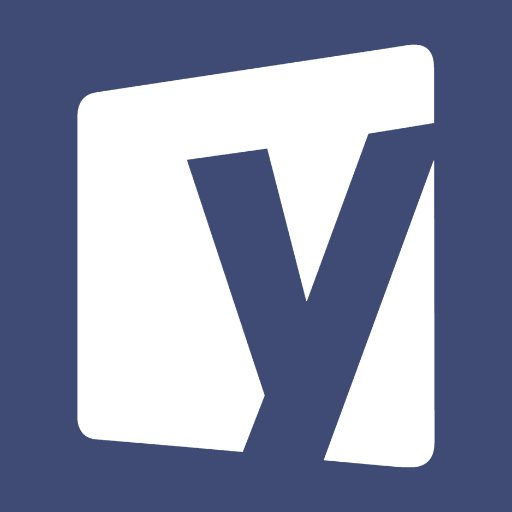 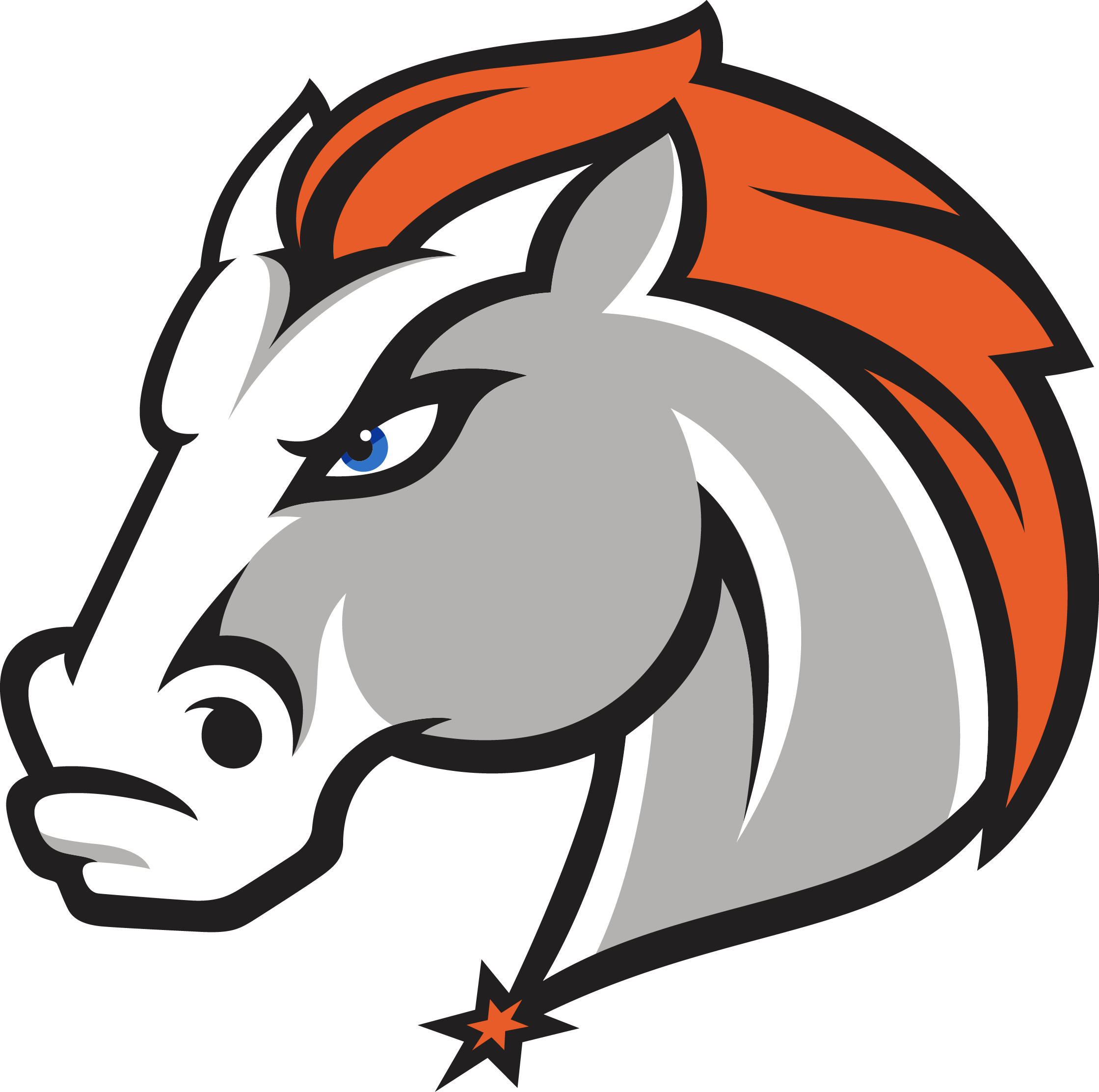 2022 - 20236th Grade Supply ListGeneral SuppliesPHYSICAL EDUCATIONARTTHEATEROptional supplies (students donate and earn additional Blazer Bucks)     YES Prep North Central2022 - 2023             Lista de suministros de 6º gradoSuministros generales para TODAS las clasesEducación FísicaARTETEATROSuministros opcionales (los estudiantes donan y ganan Blazer Bucks adicionales)REQUIREDAMOUNTPencils (Mechanical or Regular)1 PackPens (Blue, Black, and Red)1 of EachEraser1Scissors1Highlighters1Pencil Sharpener (closed)1Index Cards1 PackPencil Pouch1Color Pencils/Crayons1 BoxGlue Sticks2Lined Notebook Paper1 PackBinder½” Binder with front/back cover (2)1” Binder with front/back cover (1)1 ½” Binder with front/back cover (1)Set of Dividers for Binder1Folder (Paper or plastic with brackets)2REQUIREDAMOUNTWater bottle (brought daily)1Required for participation in class: T-shirtAthletic shorts/pantsAthletic shoesStudents will be expected to change clothing and will not be able to participate if not appropriately dressed for class.REQUIREDAMOUNTRuler1Sketchbook1Clear tape1Box of Markers1Pack of Construction Paper1Pack of White Copy Paper1Package of Sanitizing Wipes1REQUIREDAMOUNT1” Binder1OPTIONALTissue boxConstruction Paper PackNECESARIOCANTIDADLápices (mecánicos o regulares)1 PaqueteBolígrafos (azul, negro y rojo)1 de cada unoBorrador1Tijeras1Resaltadores1Sacapuntas (cerrado)1Fichas bibliográficas1 paqueteBolsa de lápices1Lápices de colores/crayones1 CajaResistol en barra2Papel suelto con rayas1 PaqueteCarpetaCarpeta de 1/2" con cubierta frontal/trasera (2)Carpeta de 1" con tapa frontal/trasera (1)Carpeta de 1/2" con cubierta frontal/trasera (1)Juego de divisores para carpeta1Folder (Papel o plástico con soportes)2NECESARIOCantidadBotella de agua (traída diariamente)1Requerido para participar en clase: CamisetaPantalones cortos/pantalones deportivosCalzado deportivoSe espera que los estudiantes se cambien de ropa y no podrán participar si no están vestidos adecuadamente para la clase.NECESARIOCANTIDADRegla1Bloc de dibujo1Cinta adhesiva transparente1Caja de marcadores1Papel de Construcción1 paquetePapel Blanco1 paqueteToallitas desinfectantes1NECESARIOCANTIDADCarpeta de 1"1OPCIONALCaja de pañuelosPapel de Construcción